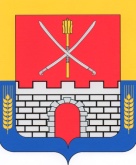 СОВЕТПРОЧНООКОПСКОГО СЕЛЬСКОГО ПОСЕЛЕНИЯНОВОКУБАНСКОГО РАЙОНАРЕШЕНИЕот _20.12.2023									№ 188станица ПрочноокопскаяОб утверждении Порядка увольнения (освобождения от должности, прекращения полномочий) лица, замещающего муниципальную должность, в связи с утратой доверияВ соответствии со статьей 13.1 Федерального закона от 25 декабря 2008 года № 273-ФЗ «О противодействии коррупции», руководствуясь Федеральным законом от 06 октября 2003 года № 131-ФЗ «Об общих принципах организации местного самоуправления в Российской Федерации», Законом Краснодарского края от 07 июня 2004 года № 717-КЗ «О местном самоуправлении в Краснодарском крае», уставом Прочноокопского сельского поселения Новокубанского района, рассмотрев протест прокуратуры Новокубанского района от 25 сентября 2023 года № 7-02-2023/4165-23-20030038, Совет  Прочноокопского  сельского  поселения  Новокубанского района р е ш и л:1. Утвердить Порядок увольнения (освобождения от должности, прекращения полномочий) лица, замещающего муниципальную должность, в связи с утратой доверия согласно приложению.2. Решение Совета Прочноокопского сельского поселения Новокубанского района от 15 августа 2018 года № 170 «Об утверждении Порядка увольнения (освобождения от должности, досрочного прекращения полномочий) лица, замещающего муниципальную должность, в связи с утратой доверия» признать утратившим силу.3. Контроль за выполнением настоящего решения возложить на комиссию Совета Прочноокопского сельского поселения Новокубанского района по нормотворчеству и контролю за исполнением органами и должностными лицами Прочноокопского сельского поселения Новокубанского района полномочий по решению вопросов местного значения (А.Г.Собянина).4. Решение вступает в силу со дня его официального опубликования в информационном бюллетене «Вестник Прочноокопского сельского поселения» и подлежит размещению на официальном сайте администрации Прочноокопского сельского поселения Новокубанского района (https://prochnookopsk.ru/).УТВЕРЖДЕНрешением Совета Прочноокопского сельского поселения Новокубанского района от __________________№ _______ПОРЯДОКувольнения (освобождения от должности, прекращения полномочий) лица, замещающего муниципальную должность, в связи с утратой доверия1. Порядок увольнения (освобождения от должности, прекращения полномочий) лица, замещающего муниципальную должность, в связи с утратой доверия распространяется на лиц, замещающих муниципальные должности в Прочноокопском сельском поселении Новокубанского района, за исключением главы Прочноокопского сельского поселения Новокубанского района, удаление в отставку в связи с утратой доверия которого  регламентируется статьей 74.1 Федерального закона от 6 октября 2003 года № 131-ФЗ «Об общих принципах организации местного самоуправления в Российской Федерации» и уставом Прочноокопского сельского поселения Новокубанского района.2. Лицо, замещающее муниципальную должность, подлежит увольнению (освобождается от должности, прекращает полномочия) в связи с утратой доверия в случаях, определенных статьей 13.1  Федерального закона от 25 декабря 2008 года № 273-ФЗ «О противодействии коррупции».3. Лицо, замещающее муниципальную должность, которому стало известно о возникновении у подчиненного ему лица личной заинтересованности, которая приводит или может привести к конфликту интересов, подлежит увольнению (освобождается от должности, прекращает полномочия) в связи с утратой доверия также в случае непринятия лицом, замещающим муниципальную должность, мер по предотвращению и (или) урегулированию конфликта интересов, стороной которого является подчиненное ему лицо.4. Увольнение (освобождение от должности, прекращение полномочий) лица, замещающего муниципальную должность, в связи с утратой доверия осуществляется решением Совета Прочноокопского сельского поселения Новокубанского района (далее – Совет), принимаемым по результатам проверки, проводимой комиссией по соблюдению требований к служебному поведению лиц, замещающих муниципальные должности в органах местного самоуправления Прочноокопского сельского поселения Новокубанского района, и урегулированию конфликта интересов  (далее – Комиссия) и считается принятым, если за него проголосовало не менее двух третей от установленной численности депутатов Совета.5. Основанием для проведения указанной проверки является письменная информация, содержащая сведения о совершении лицом, замещающим муниципальную должность, коррупционных правонарушений, указанных в статье 13.1 Федерального закона от 25 декабря 2008 года № 273-ФЗ «О противодействии коррупции», представленная в органы местного самоуправления:1) правоохранительными и другими государственными органами, органами местного самоуправления и их должностными лицами;2) постоянно действующими руководящими органами политических партий и зарегистрированными в соответствии с законом иными общероссийскими общественными объединениями, не являющимися политическими партиями, а также региональными и местными отделениями политических партий, межрегиональных, региональных и местных общественных объединений;3) Общественной палатой Российской Федерации;4) редакциями общероссийских, региональных и местных средств массовой информации.6. Проверка достоверности и полноты сведений о доходах, расходах, об имуществе и обязательствах имущественного характера, представляемых в соответствии с законодательством Российской Федерации о противодействии коррупции лицом, замещающим муниципальную должность, проводится по решению Губернатора Краснодарского края в порядке, установленном Законом Краснодарского края от 25 июля 2017 года № 3653-КЗ «О порядке осуществления проверки достоверности и полноты сведений о доходах, расходах, об имуществе и обязательствах имущественного характера, представляемых гражданами, претендующими на замещение муниципальных должностей, и лицами, замещающими муниципальные должности».7. Вопрос об увольнении (освобождении от должности, прекращении полномочий) в связи с утратой доверия должен быть рассмотрен и соответствующее решение принято не позднее 30 дней со дня поступления информации о совершении лицом, замещающим муниципальную должность, коррупционного правонарушения, не считая периода временной нетрудоспособности, пребывания в отпуске, других случаев неисполнения должностных обязанностей по уважительным причинам, а также времени проведения проверки и рассмотрения ее материалов Комиссией.8. При рассмотрении вопроса об увольнении (освобождении от должности, прекращении полномочий) в связи с утратой доверия учитываются характер совершенного лицом, замещающим муниципальную должность, коррупционного правонарушения, его тяжесть, обстоятельства, при которых оно совершено, соблюдение им других ограничений и запретов, требований о предотвращении или об урегулировании конфликта интересов и исполнение им обязанностей, установленных в целях противодействия коррупции, а также предшествующие результаты исполнения лицом, замещающим муниципальную должность, своих должностных обязанностей.9. До принятия решения об увольнении (освобождении от должности, прекращении полномочий) в связи с утратой доверия у лица, замещающего муниципальную должность, истребуется письменное объяснение. Если по истечении двух рабочих дней со дня предъявления лицу, замещающему муниципальную должность, требования о представлении объяснения оно не будет представлено, то составляется соответствующий акт, при этом непредставление указанным лицом объяснения не является препятствием  для принятия решения об увольнении (освобождении от должности, прекращении полномочий) в связи с утратой доверия.10. При рассмотрении и принятии решения об увольнении (освобождении от должности, прекращении полномочий) в связи с утратой доверия должны быть обеспечены:1) заблаговременное получение лицом, замещающим муниципальную должность, уведомления о дате, времени и месте рассмотрения результатов проверки, а также ознакомление с информацией о совершении лицом, замещающим муниципальную должность, коррупционного правонарушения;2) предоставление лицу, замещающему муниципальную должность, возможности дать объяснение по поводу обстоятельств, выдвигаемых в качестве оснований для его увольнения (освобождения от должности, прекращении полномочий) в связи с утратой доверия.11. В решении об увольнении (освобождении от должности, прекращении полномочий) в связи с утратой доверия указываются основания, предусмотренные статьей 13.1 Федерального закона от 25 декабря 2008 года № 273-ФЗ «О противодействии коррупции», существо совершенного коррупционного правонарушения, положения нормативных правовых актов, которые были нарушены.12. Копия решения об увольнении (освобождении от должности, прекращении полномочий) в связи с утратой доверия вручается лицу, в отношении которого оно принято, под роспись или направляется по почте заказным письмом с уведомлением о вручении в течение пяти рабочих дней со дня принятия соответствующего решения.13. Решение об увольнении (освобождении от должности, прекращении полномочий)  может быть обжаловано в судебном порядке.14. Сведения об увольнении (о прекращении полномочий) лица в связи с утратой доверия за совершение коррупционного правонарушения, за исключением сведений, составляющих государственную тайну, подлежат включению в реестр лиц, уволенных в связи с утратой доверия, сроком на пять лет с момента принятия акта, явившегося основанием для включения в реестр, предусмотренный статьей 15 Федерального закона от 25 декабря 2008 года № 273-ФЗ «О противодействии коррупции».Глава Прочноокопского сельского поселения Новокубанского района						  Р.Ю.ЛысенкоГлава Прочноокопского сельского поселения Новокубанского района________________ Р.Ю.ЛысенкоПредседатель Совета Прочноокопского сельского поселения Новокубанского районаЧетвертого созыва_______________ Д.Н.Симбирский